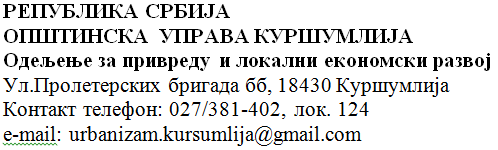 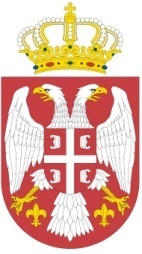 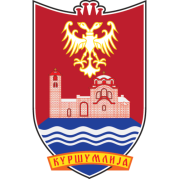 На основу члана 65. Закона о планирању и изградњи („Службени гласник РС“ број 72/2009, 81/2009 - испр., 64/2010 - одлука УС, 24/2011, 121/2012, 42/2013 - одлука УС, 50/2013 - одлука УС, 98/2013 - одлука УС, 132/2014, 145/2014, 83/2018, 31/2019,  37/2019-др.закон, 9/2020, 52/2021 и 62/2023), подносим захтев за потврђивање пројекта парцелације/ препарцелације  да је пројекат парцелације, тј. препарцелације урађен у складу са важећим планским документом, односно подзаконским актом којим се утврђују општа правила парцелације, регулације и изградње, а  за потребе формирања грађевинских парцела, односно дефинисања парцеле за редовну употребу објекта и образовање катастарских парцела.Уз захтев прилажем:Пројекат парцелације / препарцелације у 4 (четири) аналогна примерка и 1 (један) дигитални (CD, DVD, односно електронски доставити на адресу: urbanizam.kursumlija@gmail.com).Напомена: Саставни део пројекта парцелације / препарцелације је пројекат геодетског обележавања.Доказ о извршеној уплати општинске таксе за захтев (оригинал) у износу од 150,00динара жиро рачун број: 	840-742251843-73за физичка лица позив на број: 	97	33-054за правна лица позив на број:   97	   КБ-054ПИБДоказ о извршеној уплати општинске накнаде за потврђивање пројекта (оригинал) у износу од 200,00динара жиро рачун број: 	840-742251843-73за физичка лица позив на број: 	97	33-054за правна лица позив на број:   97	   КБ-054ПИБНапомене:Општинска управа  је дужна да  реши предмет  у  року  од 10 (десет) данa  од дана достављања уредне документације																	ПОДНОСИЛАЦ ЗАХТЕВА:______________________________име и презиме и потпис подносиоца / законског заступника правног лицаОБРАЗАЦ ЗАХТЕВА:ПОТВРЂИВАЊЕ ПРОЈЕКТА ПАРЦЕЛАЦИЈЕ / ПРЕПАРЦЕЛАЦИЈЕI Подаци о подносиоцу захтеваЗА ФИЗИЧКА ЛИЦАЗА ФИЗИЧКА ЛИЦАИме и презиме Место и адреса становањаЈМБГКонтакт телефонЕ-mail адресаЗА ПРАВНА ЛИЦАЗА ПРАВНА ЛИЦАПословно име/назив инвеститораСедиштеПорески идентификациони бројМатични бројОвлашћено лицеКонтакт телефонЕ-mail адресаII Врста пројекта који се подноси 1.Парцелација (на једној катастарској парцели формирање више грађевинских парцела)2.Препарцелација (на већем броју катастарских парцела образовање једне или више грађевинских парцела)(заокружити одговарајући редни број)(заокружити одговарајући редни број)III Подаци о локацијиКатастарска(е)  парцела(е):Катастарска општина:Адреса локације:(насеље, улица и број)